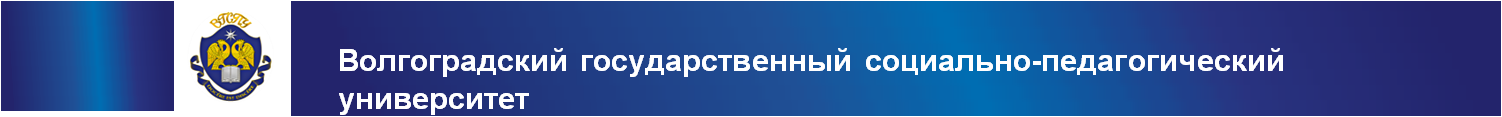 ЛЕТНЯЯ ШКОЛА «ЭКОМАРАФОН В РИТМЕ NON-STOP» ДЛЯ ИНОСТРАННОЙ МОЛОДЕЖИSUMMER SCHOOL “ECO-MARATHON IN THE RHYTHM OF NON-STOP”РЕГИСТРАЦИОННАЯ ФОРМА
APPLICATION FORMПожалуйста, заполните регистрационную форму / Please fill in the information in Russian or in Englishи вышлите её на адрес mo@vspu.ru / Please send your application by e-mail mo@vspu.ruСведения об участникеBasic identifying information*Cогласие на обработку персональных данных / Consent for processing of personal dataЯ, как субъект персональных данных, принимаю решение о предоставлении моих персональных данных и даю согласие на их обработку свободно, своей волей и в своем интересе в соответствии с Федеральным законом от 27.07.2006 N 152-ФЗ «О персональных данных». / I, the undersigned, a holder of personal data, hereby resolve to submit my personal data and agree for their processing freely, of my own volition, and for my benefit according to the Federal law from 27.07.2006 N 152-ФЗ «Concerning Personal Data».Фамилия / Last nameИмя / Given nameПол / SexСтрана / CountryГород / CityУчебное заведение / School, UniversityДата рождения (день, месяц, год) / Date of birth (day, month, year)Телефон / telephoneEmailКонтактное лицо в случае экстренной ситуации (имя, телефон) / Emergency contact (name, telephone)